Your named GP is: 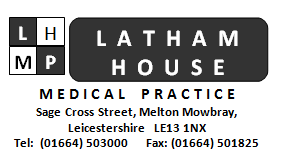 **For children up to 16 years of age**Thank you for applying to join Latham House Medical Practice. We would like to gather some information about your child and ask that you fill in the following questionnaire. You don’t have to supply answers to all of the questions but what you do fill in will help us give you the best possible care. Please supply the child’s birth certificate or a form of identification with the competed form, a photographic form of ID (such as passport) and proof of your home address (such as a recent bank statement or document relating to your new home). Please complete all areas in CAPITAL LETTERS and tick the appropriate boxes. Fields marked with an asterix (*) are mandatory.Additional details about youNext of kin \ Emergency contact Is the contact number below authorised to discuss the child’s medical record with us?  Yes     NoData Sharing ESCRCarers Information Carer is a friend or family member who gives their time to support a person in their home, to an extent that the person could not remain at home if this care was not being provided. A carer can receive Cares Allowance, but not a wage and the care they are giving will significantly affect their own life.  Medical details In order to continue to receive your repeat medications you’ll need to make a new patient health check appointment and bring in your last repeat prescription. (Please note, certain medications will require an appointment with the GP before they can be prescribed). Please allow plenty of time to organise repeats. Please provide us with your repeat medication list found on the right hand side or a printed prescription.Have you ever had any of the following conditions?Does the child have family history of any of the following? Please tell us about the child’s smoking habitsOnce you are registered If there are any problems with your child’s registration we’ll contact you to clarify any issues, but once your details have been entered into our computerized records…On-line ServicesAs a patient at Latham House you have the opportunity to register for online services know as Patient Access.Patient access allows you to order repeat medications, book routine appointments and view certain aspects of your medical records online via the internet if aged 16 years. There is a separate registration process that must be completed prior to accessing our services online. You will need to provide a form of photo ID. Further information is available at I have photo ID with me today and I would like to sign up for patient access New Patient Health-checkYou will be eligible for a new patient health-check with a Practice Nurse/ Health Care Assistant. Contact reception if you should like to take this up.* Title                         * Surname* First Name* Any previous surname(s)* Date of birth Male  Female  Intermediate  Unspecified * NHS number Town and country of birth* Home address & PostcodeHome telephone No.      Preferred number Yes No* Previous address & PostcodeWork telephone No.        Preferred number Yes NoMobile telephone No.     Preferred number Yes NoEmail address* Previous GP details * Is the child a looked after child? Yes No“A child who is being looked after by their local authority is known as a child in care. They might be living: with foster parents, at home with their parents under the supervision of social services or in residential children’s homes.* School that child is registered with:* Is the child a looked after child? Yes No“A child who is being looked after by their local authority is known as a child in care. They might be living: with foster parents, at home with their parents under the supervision of social services or in residential children’s homes.* I would describe that child’s ethnic group as:Child’s Main language spoken?(E.g. English)White         British                                  Irish Child’s Main language spoken?(E.g. English)Black         Caribbean                            AfricanChild’s Main language spoken?(E.g. English)Asian         Indian                                   Pakistani                 ChineseChild’s Main language spoken?(E.g. English)Mixed        White + Black Caribbean     White + African         White + AsianChild’s Main language spoken?(E.g. English)Other         Please specify:Child’s Main language spoken?(E.g. English)Is the child a dependant of a current serving member of British Armed Forces?  Yes     NoName of next of kin \ Emergency contactRelationship to youNext of kin \ Emergency contact telephone number(s)Next of kin \ Emergency contact address (if different to above)Enhanced summary care records allow out of hours and emergency care providers to obtain additional information than the basic summary care record from the NHS spine (central computer system) about patients, with their consent. Summary care records were initially created with an opt out clause in terms of consent (so most people have them. They allow out of hours and urgent care to access information about: medication, allergies and adverse reactions. They are used to assist health professionals with emergency and out of hours care.Enhanced summary care records will allow further information including: significant past medical history and procedures, immunisations, end of life care information, anticipatory care information and communication preferences to be obtained. This is an opt in process so patient have to agree for their record to be enhanced.Enabling access to an enhanced summary care record is the patient’s choice but may make it easier for out of hour’s providers to treat them in an emergency. I CONSENT TO MY ENHANCED SUMMARY CARE RECORD BEING SHARED   Yes    No* Do you consent to receive the following type of communication (if offered) from Latham House Medical Practice? Email                                          Yes  NoMobile phone text messages     Yes  NoAnswering machine messages  Yes  NoIs the child looked after or supported by someone who they couldn’t manage without?   Yes  NoIf yes, what is their name and contact number?                                                      Do you consent for the carer to be informed about the child’s medical care?  Yes  NoDoes the child look after or support someone who couldn’t manage without them?  Yes  NoIf yes, do you look after someone who is a patient at Latham House?     Yes  No  Don’t knowIf yes, what is their name?Are they a:  Relative   Friend   Neighbour Please detail any contact that the child has with other professionals such as health visitors and social worker. * Is you child allergic to any medication?  Yes  No (if yes please specify)* List other allergies / intolerances (i.e. nuts, gluten, pollen, animal hair or certain foods. Please mark “none” if you have no other allergies that you know of)Epilepsy  YesYear:Mental illness YesYear:High Blood Pressure  YesYear:Diabetes YesYear:Heart Attack / Angina YesYear:Asthma YesYear:Stroke / Mini-stroke (TIA) YesYear:COPD (or Emphysema) YesYear:Cancer YesYear:Osteoporosis / Bone fractures YesYear:Rheumatoid Arthritis  YesYear:Peripheral vascular disease YesYear:Does the child have any disabilities, illness or accessibility needs? I.e. needing to be seen in ground floor consulting rooms or use of a specific communication device such as a hearing aid? If yes, please tell us how we can support your needs. The Accessible Information Standard (AIS)Please use this space to tell us about any specific communication needs you have. I.e. needing information in large print or deafblind telephone contact. For further information please visit http://www.england.nhs.uk/ourwork/accessibleinfo/ High blood pressure YesWho:DVT/ Pulmonary Embolism  YesWho:Ischaemic Heart DiseaseDiagnosed aged >60 years YesWho:Breast Cancer YesWho:Ischaemic Heart DiseaseDiagnosed aged <60 years YesWho:Any CancerSpecific type: YesWho:Raised Cholesterol YesWho:Thyroid Disease  YesWho:Stroke / CVA YesWho:Epilepsy YesWho:Asthma YesWho:Osteoporosis  YesWho:Does the child smoke?  Yes  NoIf yes, what do you primarily smoke  Cigarettes  Cigar  PipeIs the child an ex-smoker?  Yes  NoWhen did you quit?How many did you used to smoke a day? How many does the child smoke a day? Would you like advice on quitting? Yes  NoDoes your child exercise regularly?  Yes  NoIf so – What exercise do you take?How often?Please record any additional information about you that you think is important for us to knowElectronic Prescription Service (EPS)EPS enables prescribers – such as GPs and Practice Nurses – to send prescriptions electronically to a dispenser (such a pharmacy) of the patient’s choice. This makes the prescribing and dispensing process more efficient and convenient for patients and staff. Do you have a nominated Pharmacy?  Yes  No If yes – please tell us which Pharmacy it isWould you like to have a nominated Pharmacy?  Yes  No If yes – tell us which Pharmacy you have chosen For information about the Practices Patient Reference Group (PRG) visit their website www.lathamhouseprg.org.ukNHS Organ Donor registration I want to register my child’s details on the NHS Organ Donor Register as someone whose organs/tissue may be used for transplantation after my death. Please tick the boxes that apply.  Any of my organs and tissue or  Kidneys     Heart     Liver     Corneas     Lungs     Pancreas     Any part of my bodyFor more information, please visit the website www.uktransplant.org.uk or call 0300 123 2323* Signed * Date Signed on behalf of patient (if applicable)(e.g. for minors under 16 years)FOR OFFICE USEPhoto ID / Birth Certificate                 Proof of Address                EHIC                Visa / Residency Permit Appointments Booked: Date ………………………………. Time ………………………………. With …………………………………….Date ………………………………. Time ………………………………. With …………………………………….Date ………………………………. Time ………………………………. With …………………………………….Notes ……………………………………………………………………………………………………………………Height:                           cm                               Age 5 and above Weight:                           kg                               Age 5 and aboveBlood Pressure:               /                                 Age 16 and above 